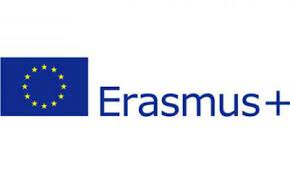 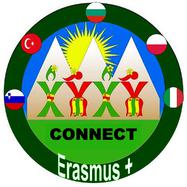 TEB ATAŞEHİR SECONDARY SCHOOL/TURKEYTURKISH LANGUAGE LESSON PLANTopic:Imperatives-LetAge:14 years oldTime:40+40 minObjectives:a)The students will be able to form  imperative sentences in Turkish.b)The students will be avle to differentiate the personal pronoun suffix at the end of the verbs in Turkish.Learning/Teaching Method:Communicatice Language TeachingThe Lesson Plan:The Teacher starts the lesson with simple imperatives;Gel(come)!Başla(Start)!Aç(Open)!Kapa (Close)!Then she/he adds the nouns to them;Tahtaya gel(Come to the board)!Zamanı başlat(Start the time)!Then she/he tells that;Conclusion:The class plays a game with imperatives.Making a verb imperative for the second singular person (sen), is the same as it is done in English. Just use the plain verb without any suffix or change. When you want to order something to a single person listening to you, you just say the plain verb. Examples:Come! --> Gel!Go! --> Git!Read! --> Oku!Sit down! --> Otur!Stand up! --> Kalk!However, different from English, there is an imperative form for different cases of person. Let´s see now how these are constructed:Now, let´s see the meaning of each case using the verb to go (gitmek).As you can see, a commonly used clause, "let´s", is included in the imperative definition. If you want to say "Let´s go to the movie", it becomes "Sinemaya gidelim" in Turkish. Now, let´s see how the example verbs we used above are made imperative with respect to different cases of person.There is no first person singular or first person plural form of the imperatives, but there is another form called wish clause that gives a similar meaning for the first person singular and plural. Note that only the first person singular and first person plural forms of the wish clause are used in practice. Here is how the wish clause is constructed: